Name:_Keyshawn Johnson___ Class __FOA___ Date _9/6/19___Coordinate Plane QuizI. Vocabulary (Fill in the blank)
1.) The four regions on the coordinate plane are called __Quadrants______.2.) The Y-Coordinate corresponds to a number on the y-axis.3.) The X-Coordinate corresponds to a number on the x – axis.4.) The vertical number line is called the _Y-Axis_.5.) The point where the number lines intersect is called the Origin.6.) The horizontal number line is called the X-Axis.7.) A(n) Ordered Pair is the set of numbers used to locate a 
    point on the coordinate plane. II. Name the Quadrant
8.) Label the quadrants on the coordinate plane below, and then write the quadrant (or axis) where each point would lie in the coordinate plane. 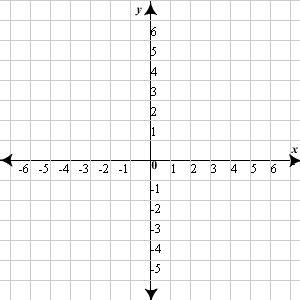 III. Graph and Label the Ordered PairsPlot each point on the coordinate plane. Label with the corresponding letter.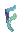 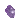 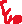 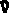 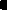 IV. List the Ordered Pairs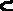 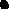 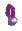 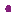 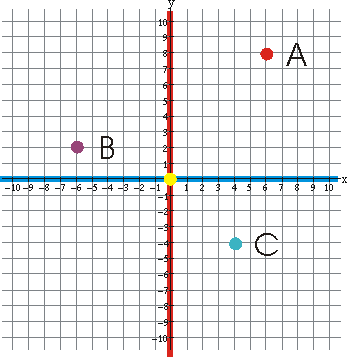 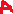 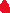 V.  Graphing Linear Equations in Slope-Intercept FormGraph each line on the graph provided.23.)  		     24.)  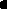 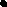 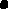 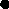 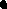 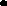 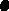 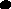 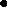 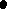 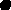 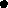 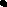 25.)  		     26.)  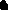 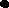 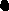 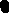 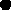 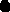 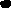 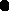 Find the slope of the line given a graph. 27. 		28. 		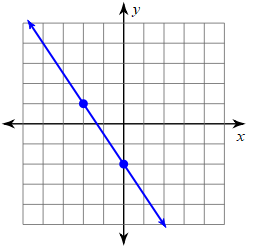 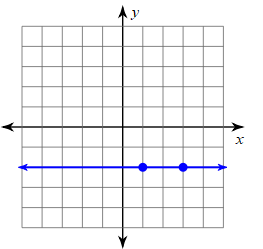                                                                            0	29. 							30. 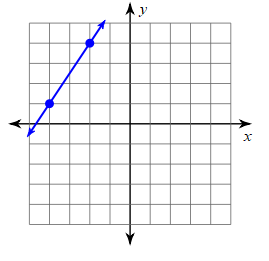 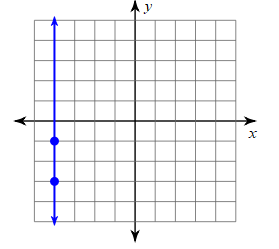                                                                            UndefinedOrigin          X-Coordinate     Y-Coordinate
X-Axis        Y- Axis               Quadrant
Ordered Pair